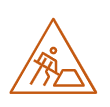 Construction Material QuoteConstruction Material QuoteConstruction Material QuoteConstruction Material QuoteConstruction Material QuoteConstruction Material QuoteConstruction Material QuoteConstruction Material QuoteQuote No.:Quote No.:Date:Date:Company InformationCompany InformationClient InformationClient InformationClient InformationClient InformationClient InformationClient InformationCon. Date: Con. Date: Con. Date: Con. Date: Con. Deadline: Con. Deadline: Con. Deadline: Con. Deadline: Quote For:  Quote For:  Quote For:  Quote For:  Construction Material RequiredConstruction Material RequiredConstruction Material RequiredConstruction Material RequiredConstruction Material RequiredConstruction Material RequiredConstruction Material RequiredConstruction Material RequiredDescriptionDescriptionDescriptionQuantityQuantityUnit PriceUnit PriceTotalSteel Framing Sys.Steel Framing Sys.Steel Framing Sys.00$0$0$0PurlinPurlinPurlin00$0$0$0Cladding RailsCladding RailsCladding Rails00$0$0$0ElevatorElevatorElevator00$0$0$0EscalatorEscalatorEscalator00$0$0$0Terms & Conditions:Terms & Conditions:Terms & Conditions:SubtotalSubtotal$0.00Quote is valid for 15 days only.Quote is valid for 15 days only.Quote is valid for 15 days only.Quote is valid for 15 days only.Quote is valid for 15 days only.Tax%Tax%$0.00Signature:Total Amt.Total Amt.$0.00